Казахский научно-исследовательский институт онкологии и радиологии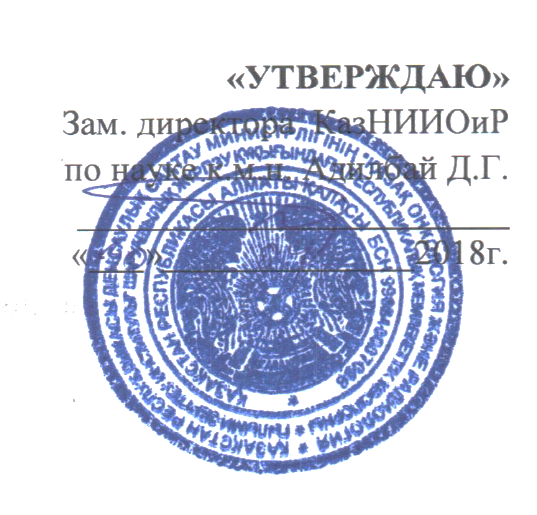 РАБОЧАЯ УЧЕБНАЯ ПРОГРАММАНаименование цикла: «Онкохирургия молочной железы»Вид обучения: повышение квалификации (ПК)Контингент слушателей: врачи-хирурги, районные онкологиКоличество учебных часов на цикле: 216/4 неделиЛекции: 16 ч.Семинарских занятий: 32 ч.Практических занятий: 96 ч.Самостоятельная работа слушателя: 72 ч.Форма контроля: тестирование, экзаменАлматы, 2018Рабочая учебная программа составлена на основании:-государственного стандарта дополнительного образования по специальности «Онкология», утвержденного Приказом министра здравоохранения РК №778 от 26.11.09 г.-типовой учебной программы дополнительного медицинского образования РК по специальности «Онкология», утвержденного Приказом министра здравоохранения РК №916 от 23.11.10 г.Рабочая учебная программа составлена: д.м.н. Абдрахмановой А.Ж.Рабочая учебная программа обсуждена и одобрена на Учебно-методическом Совете Казахского НИИ онкологии и радиологииПротокол № __                                                       «___»_________________2018 г.Пояснительная записка.     Рабочий учебный план и программа повышения квалификации является нормативным документом, определяющий содержание организационно-методической формы обучения слушателей.     Цель цикла: приобретение специалистами полного объема систематизированных, теоретических знаний и практических навыков, и умений по всем разделам и темам в объеме предусмотренном программой и учебным планом.     Продолжительность обучения на цикле – 4 недели (216 часов)     Для выполнения данной программы в процессе обучения используются следующие виды занятий: лекции, практические занятия и семинары на базе  маммологического отделения  Казахского научно-исследовательского института онкологии  и  радиологии.     Для выполнения всей программы маммологическое отделение располагает соответствующим оборудованием и подготовленными преподавателями, способными обеспечить преподавание всех курсов и разделов данной программы.     Обязательным является выявление базисных знаний и навыков слушателей перед началом обучения. В процессе обучения проводится поэтапный (рубежный) контроль. Заключительный  экзамен  проводится по окончании  цикла, при  этом используются различные  формы контроля  (опрос, тестовый контроль, ситуационные задачи и др.) После успешного завершения цикла слушатель получает свидетельство о повышении квалификации.     Цель преподавания: повышение квалификации врачей-маммологов для работы в специализированных консультативно-диагностических отделениях ООД, а также учреждениях РК, где проводится маммографический скрининг.Задачи изучения дисциплины:   Курсант должен знать:- международный опыт и проведение национальной  скрининговой  программы по раннему выявлению опухолевых заболеваний молочной железы в Казахстане. Индикаторы эффективности. Приказ МЗ РК №685- общие и специальные лучевые методы исследования молочной железы-классификацию BI-RADS-лучевую диагностику доброкачественных и злокачественных опухолей-показания к проведению дообследования молочных желез-интерпретировать маммограммы, дать заключение по классификации BI-RADS-дифференцировать доброкачественные  и злокачественные образования молочной  железы на маммограммах- дифференцировать характер микрокальцинатов на маммограммах-провести пункционную биопсию образования молочной  железы или подозрительного  на  РМЖ участка-интерпретировать  другие лучевые методы исследования молочных желез (МРТ, дуктография)-оформить необходимую медицинскую документацию, предусмотренную законодательством по здравоохранению Курсант должен владеть:-методикой проведения маммографического исследования-УЗИ молочных желез-методикой получения пункционного материала под контролем ультразвукового исследования опухолевых образований молочной железыУчебно-тематический план по циклу повышения квалификации«Онкохирургия молочной железы»Тематический план лекций.Тематический план семинаров.Тематический план практических занятий.Тематика самостоятельной работы слушателя.Методы оценки знаний1. Базисный контроль знаний: тестирование. 2. Итоговый экзамен: устный опрос, ситуационные задачи.3.Знания слушателей оцениваются по пятибалльной системе с оценкой зачтено, не зачтено.Обязательная и дополнительная литература:Обязательная:Нургазиев К. Ш. и соавт. Қазастан Республикасының 2012 ж онкологиялық көмектің көрсеткіштері. (статистикалық материалдар).).- Алматы, 2015ж.Абисатов Х.А. Клиническая онкология: учебник.- Алматы: 2015ж.Минимальный рак молочной железы.  Семиглазов В.Ф., Веснин А.Г., Моисеенко В.М. СПб: Гиппократ 1992 г., стр. 240Реконструкция женской молочной железы, Золтан Я., 1989 г. - медицинская литература,    книга по медицине,Видеолапороскопические операции на матке и ее придатках  у больных раком молочной железы. И.Г. Комаров 2007г.Приказ Министра здравоохранения Республики Казахстан от 2 августа 2013 года № 452 Об утверждении стандарта организации оказания онкологической помощи населению Республики КазахстанПриказ и.о. Министра здравоохранения Республики Казахстан от 10 января 2014 года № 16 о внесении изменения и дополнений в приказ и.о. Министра здравоохранения Республики Казахстан от 12 августа 2011 года № 540 «Об утверждении Положения о деятельности организаций здравоохранения, оказывающих онкологическую помощь населению Республики Казахстан»КОДЕКС РЕСПУБЛИКИ КАЗАХСТАН О ЗДОРОВЬЕ НАРОДА И СИСТЕМЕ ЗДРАВООХРАНЕНИЯ (с изменениями и дополнениями по состоянию на 06.04.2015г)УКАЗ ПРЕЗИДЕНТА РЕСПУБЛИКИ КАЗАХСТАН об утверждении Государственной программы развития здравоохранения Республики Казахстан «Саламатты Қазақстан» на 2011-2015 годы (с изменениями и дополнениями по состоянию на 02.07.2014 г.)Приказ   №206  от  24 мая 1995 года  МЗ РК  "О мерах по дальнейшему улучшению онкологической службы Казахстана"Постановление правительства Республики Казахстан от 30 марта 2000 года №468  "Об утверждении перечня социально значимых заболеваний и заболеваний, представляющих опасность для окружающих".Приказ Комитета здравоохранения МОК и З  от 9 декабря 1999 года №73 "О совершенствований онкологической помощи населению Республики Казахстан".Дополнительная:Онкология поликлинического врача. Павлов К.А. Издательство "Медицина", 1983 г.Бебия Н. В., Бисенков Л. Н., Гришаков С. В. Торакальная хирургия. Руководство для врачей.- СПб: Гиппократ, 2004ж.- 1918 б.Абисатов Х. А. Клиническая онкология: учебник.- Алматы: Арыс, 2007ж.- Т. I.- 608 б. Абисатов Х. А. Клиническая онкология: учебник.- Алматы: Арыс, 2007ж.- Т. II.- 640 б.Учет и отчетность в онкологической службе (методические указания) под ред. проф. Арзыкулова Ж.А. Алматы, 2003 гПриказ   №206  от  24 мая 1995 года  МЗ РК  "О мерах по дальнейшему улучшению онкологической службы Казахстана"Постановление правительства Республики Казахстан от 30 марта 2000 года №468  "Об утверждении перечня социально значимых заболеваний и заболеваний, представляющих опасность для окружающих".Приказ Комитета здравоохранения МОК и З  от 9 декабря 1999 года №73 "О совершенствований онкологической помощи населению Республики Казахстан".Онкология. Абисатов Х.А., Есенкулов А.Е. Алматы, 1999 г.Лучевая диагностика заболеваний молочных желез, руководство для врачей под ред. проф. Труфанова Г.Е. Санкт-Петербург,    2006 г.Рентгено-анатомический атлас молочных желез, под ред. Семиглазова  В.Ф., Фомин  Ю.А., Саманов В.С. Гиппократ, 2003 г.Реконструкция молочной железы после онкологических операций. Пшениснов К.П. Сажиенко В.В. 2008 гЛучевая диагностика заболеваний молочной  железы, лечение и реабилитация. Харченко В.П., Рожкова Н.И. Москва, 2000 г.European guidelines for quality assurance in breast cancer screening and diagnosis Fourth Edition. Editors:  N.Perry,  M.Broeders, C. de Wolf, S.Tornberg, R.Holland, L. von Karsa. European Communities, 2006.№п/пНаименование разделовКоличество учебных часовКоличество учебных часовКоличество учебных часовКоличество учебных часовВсего часов№п/пНаименование разделовлекциипрактзанят.семинаровСРСВсего часов1Хирургическая анатомия молочных  желез в норме и патологии.212410282Доброкачественные и злокачественные образования молочной железы.212410283Мастэктомия, показания и противопоказания. Реконструктивная хирургия молочных желез, показания и противопоказания. Техника операций. Послеоперационные осложнения: ранние и поздние.212410284Виды реконструктивно-восстановительных вмешательств при РМЖ2124102851. Усовершенствованная подкожная мастэктомия по методу Пейти или Моддену, в ходе которой сохраняется сосково-ареолярного комплекс и одномоментно устанавливается имплант или эндопротез Becker.212482662. Подкожная мастэктомия по методу Пейти или Моддену, при которой имплантация тканевого экспандера или эндопротеза Becker, а также сохранение сосково-ареолярного комплекса временно отсрочена.212482673. Усовершенствованная подкожная мастэктомия по методу Пейти или Моддена, в ходе которой выполняется одномоментная или отсроченная реконструкция с использованием торакодорзального лоскута, а также, если есть необходимость, одномоментно устанавливается силиконовый имплант.212482684. Усовершенствованная подкожная мастэктомия по методу Пейти или Моддена, в ходе которой выполняется одномоментная или отсроченная реконструкция с помощью поперечного ректоабдоминального лоскута или лоскута Льюиса. Если необходимо, одномоментно устанавливается силиконовый имплант.2124826Итого:16963272216№Наименование тем лекцийКраткое содержаниеОбъем часов1Хирургическая анатомия молочных  желез в норме и патологии.Рентгенанатомия молочных  желез в норме  и  патологии.  Возрастные  особенности (пубертатный  период, инволюция).Аномалии   развития  молочных  желез (ассиметрия, макромастия,полимастия, втянутый сосок, полителия, добавочная молочная железа)22Доброкачественные и злокачественные образования молочной железы.Доброкачественные и злокачественные образования молочной железы. Протоковый, дольковый рак и рак соска. Этиология, патогенез, путь распространения. 23Мастэктомия, показания и противопоказания. Реконструктивная хирургия молочных желез, показания и противопоказания. Техника операций. Послеоперационные осложнения: ранние и поздние.Виды операций по удалению молочной железы. Радикальная мастэктомия по Холстеду. Модифицированная радикальная мастэктомия по Пейти. Модифицированная радикальная Мастэктомия по Мадену. Выбор операции по стадиям рака молочной железы. Техника операций. Послеоперационные осложнения: кровотечение, инфекции, накопление жидкости в ране и т.д.24Виды реконструктивно-восстановительных вмешательств при РМЖВосстановление молочной железы. Что подлежит восстановлению. Виды восстановительных вмешательств при РМЖ: использование испандерови грудных эндопротезов;перемещение кожи, подкожной жировой клетчатки и мышц в область восстанавливаемой груди;липомоделирование;лазерная полировка шрамов;татуаж области ареолы;251. Усовершенствованная подкожная мастэктомия по методу Пейти или Моддену, в ходе которой сохраняется сосково-ареолярного комплекс и одномоментно устанавливается имплант или эндопротез Becker.Усовершенствованная подкожная мастэктомия по методу Пейти или Моддену, в ходе которой сохраняется сосково-ареолярного комплекс и одномоментно устанавливается имплант или эндопротез Becker. Методы проведения, осложнения, реабилитация.262. Подкожная мастэктомия по методу Пейти или Моддену, при которой имплантация тканевого экспандера или эндопротеза Becker, а также сохранение сосково-ареолярного комплекса временно отсрочена.Подкожная мастэктомия по методу Пейти или Моддену, при которой имплантация тканевого экспандера или эндопротеза Becker, а также сохранение сосково-ареолярного комплекса временно отсрочена. Методы проведения, осложнения, реабилитация.273. Усовершенствованная подкожная мастэктомия по методу Пейти или Моддена, в ходе которой выполняется одномоментная или отсроченная реконструкция с использованием торакодорзального лоскута, а также, если есть необходимость, одномоментно устанавливается силиконовый имплант.Усовершенствованная подкожная мастэктомия по методу Пейти или Моддена, в ходе которой выполняется одномоментная или отсроченная реконструкция с использованием торакодорзального лоскута, а также, если есть необходимость, одномоментно устанавливается силиконовый имплант. Методы проведения, осложнения, реабилитация.284. Усовершенствованная подкожная мастэктомия по методу Пейти или Моддена, в ходе которой выполняется одномоментная или отсроченная реконструкция с помощью поперечного ректоабдоминального лоскута или лоскута Льюиса. Если необходимо, одномоментно устанавливается силиконовый имплант.Усовершенствованная подкожная мастэктомия по методу Пейти или Моддена, в ходе которой выполняется одномоментная или отсроченная реконструкция с помощью поперечного ректоабдоминального лоскута или лоскута Льюиса. Если необходимо, одномоментно устанавливается силиконовый имплант. Методы проведения, осложнения, реабилитация.2Итого:Итого:Итого:16№п/пНаименование тем семинаровКраткое содержаниеОбъем часов1Хирургическая анатомия молочных  желез в норме и патологии.Рентгенанатомия молочных  желез в норме  и  патологии.  Возрастные  особенности (пубертатный  период, инволюция).Аномалии   развития  молочных  желез (ассиметрия, макромастия,полимастия, втянутый сосок, полителия, добавочная молочная железа)42Доброкачественные и злокачественные образования молочной железы.Доброкачественные и злокачественные образования молочной железы. Протоковый, дольковый рак и рак соска. Этиология, патогенез, путь распространения. 43Мастэктомия, показания и противопоказания. Реконструктивная хирургия молочных желез, показания и противопоказания. Техника операций. Послеоперационные осложнения: ранние и поздние.Виды операций по удалению молочной железы. Радикальная мастэктомия по Холстеду. Модифицированная радикальная мастэктомия по Пейти. Модифицированная радикальная Мастэктомия по Мадену. Выбор операции по стадиям рака молочной железы. Техника операций. Послеоперационные осложнения: кровотечение, инфекции, накопление жидкости в ране и т.д.44Виды реконструктивно-восстановительных вмешательств при РМЖВосстановление молочной железы. Что подлежит восстановлению. Виды восстановительных вмешательств при РМЖ: использование испандерови грудных эндопротезов;перемещение кожи, подкожной жировой клетчатки и мышц в область восстанавливаемой груди;липомоделирование;лазерная полировка шрамов;татуаж области ареолы;451. Усовершенствованная подкожная мастэктомия по методу Пейти или Моддену, в ходе которой сохраняется сосково-ареолярного комплекс и одномоментно устанавливается имплант или эндопротез Becker.Усовершенствованная подкожная мастэктомия по методу Пейти или Моддену, в ходе которой сохраняется сосково-ареолярного комплекс и одномоментно устанавливается имплант или эндопротез Becker. Методы проведения, осложнения, реабилитация.462. Подкожная мастэктомия по методу Пейти или Моддену, при которой имплантация тканевого экспандера или эндопротеза Becker, а также сохранение сосково-ареолярного комплекса временно отсрочена.Подкожная мастэктомия по методу Пейти или Моддену, при которой имплантация тканевого экспандера или эндопротеза Becker, а также сохранение сосково-ареолярного комплекса временно отсрочена. Методы проведения, осложнения, реабилитация.473. Усовершенствованная подкожная мастэктомия по методу Пейти или Моддена, в ходе которой выполняется одномоментная или отсроченная реконструкция с использованием торакодорзального лоскута, а также, если есть необходимость, одномоментно устанавливается силиконовый имплант.Усовершенствованная подкожная мастэктомия по методу Пейти или Моддена, в ходе которой выполняется одномоментная или отсроченная реконструкция с использованием торакодорзального лоскута, а также, если есть необходимость, одномоментно устанавливается силиконовый имплант. Методы проведения, осложнения, реабилитация.484. Усовершенствованная подкожная мастэктомия по методу Пейти или Моддена, в ходе которой выполняется одномоментная или отсроченная реконструкция с помощью поперечного ректоабдоминального лоскута или лоскута Льюиса. Если необходимо, одномоментно устанавливается силиконовый имплант.Усовершенствованная подкожная мастэктомия по методу Пейти или Моддена, в ходе которой выполняется одномоментная или отсроченная реконструкция с помощью поперечного ректоабдоминального лоскута или лоскута Льюиса. Если необходимо, одномоментно устанавливается силиконовый имплант. Методы проведения, осложнения, реабилитация.4Итого:Итого:Итого:32№п/пНаименование тем практических занятийКраткое содержаниеОбъем часов1Хирургическая анатомия молочных  желез в норме и патологии.Рентгенанатомия молочных  желез в норме  и  патологии.  Возрастные  особенности (пубертатный  период, инволюция).Аномалии   развития  молочных  желез (ассиметрия, макромастия,полимастия, втянутый сосок, полителия, добавочная молочная железа)122Доброкачественные и злокачественные образования молочной железы.Доброкачественные и злокачественные образования молочной железы. Протоковый, дольковый рак и рак соска. Этиология, патогенез, путь распространения. 123Мастэктомия, показания и противопоказания. Реконструктивная хирургия молочных желез, показания и противопоказания. Техника операций. Послеоперационные осложнения: ранние и поздние.Виды операций по удалению молочной железы. Радикальная мастэктомия по Холстеду. Модифицированная радикальная мастэктомия по Пейти. Модифицированная радикальная Мастэктомия по Мадену. Выбор операции по стадиям рака молочной железы. Техника операций. Послеоперационные осложнения: кровотечение, инфекции, накопление жидкости в ране и т.д.124Виды реконструктивно-восстановительных вмешательств при РМЖВосстановление молочной железы. Что подлежит восстановлению. Виды восстановительных вмешательств при РМЖ: использование испандерови грудных эндопротезов;перемещение кожи, подкожной жировой клетчатки и мышц в область восстанавливаемой груди;липомоделирование;лазерная полировка шрамов;татуаж области ареолы;1251. Усовершенствованная подкожная мастэктомия по методу Пейти или Моддену, в ходе которой сохраняется сосково-ареолярного комплекс и одномоментно устанавливается имплант или эндопротез Becker.Усовершенствованная подкожная мастэктомия по методу Пейти или Моддену, в ходе которой сохраняется сосково-ареолярного комплекс и одномоментно устанавливается имплант или эндопротез Becker. Методы проведения, осложнения, реабилитация.1262. Подкожная мастэктомия по методу Пейти или Моддену, при которой имплантация тканевого экспандера или эндопротеза Becker, а также сохранение сосково-ареолярного комплекса временно отсрочена.Подкожная мастэктомия по методу Пейти или Моддену, при которой имплантация тканевого экспандера или эндопротеза Becker, а также сохранение сосково-ареолярного комплекса временно отсрочена. Методы проведения, осложнения, реабилитация.1273. Усовершенствованная подкожная мастэктомия по методу Пейти или Моддена, в ходе которой выполняется одномоментная или отсроченная реконструкция с использованием торакодорзального лоскута, а также, если есть необходимость, одномоментно устанавливается силиконовый имплант.Усовершенствованная подкожная мастэктомия по методу Пейти или Моддена, в ходе которой выполняется одномоментная или отсроченная реконструкция с использованием торакодорзального лоскута, а также, если есть необходимость, одномоментно устанавливается силиконовый имплант. Методы проведения, осложнения, реабилитация.1284. Усовершенствованная подкожная мастэктомия по методу Пейти или Моддена, в ходе которой выполняется одномоментная или отсроченная реконструкция с помощью поперечного ректоабдоминального лоскута или лоскута Льюиса. Если необходимо, одномоментно устанавливается силиконовый имплант.Усовершенствованная подкожная мастэктомия по методу Пейти или Моддена, в ходе которой выполняется одномоментная или отсроченная реконструкция с помощью поперечного ректоабдоминального лоскута или лоскута Льюиса. Если необходимо, одномоментно устанавливается силиконовый имплант. Методы проведения, осложнения, реабилитация.12Итого:Итого:Итого:96№Виды СРСОбъем часов1Хирургическая анатомия молочных  желез в норме и патологии.Клинический осмотр больных. Участие в проведении диагностических процедур102Доброкачественные и злокачественные образования молочной железы.Участие в консилиумах, консультациях тяжелых больных. Разбор сложных случаев диагностики103Мастэктомия, показания и противопоказания. Реконструктивная хирургия молочных желез, показания и противопоказания. Техника операций. Послеоперационные осложнения: ранние и поздние.Участие в научных и практических конференциях104Виды реконструктивно-восстановительных вмешательств при РМЖРабота в библиотеке и в интернете. 105Усовершенствованная подкожная мастэктомия по методу Пейти или Моддену, в ходе которой сохраняется сосково-ареолярного комплекс и одномоментно устанавливается имплант или эндопротез Becker.Подготовка таблиц, слайдов86Подкожная мастэктомия по методу Пейти или Моддену, при которой имплантация тканевого экспандера или эндопротеза Becker, а также сохранение сосково-ареолярного комплекса временно отсрочена.Подготовка таблиц, слайдов87Усовершенствованная подкожная мастэктомия по методу Пейти или Моддена, в ходе которой выполняется одномоментная или отсроченная реконструкция с использованием торакодорзального лоскута, а также, если есть необходимость, одномоментно устанавливается силиконовый имплант.Подготовка таблиц, слайдов88Усовершенствованная подкожная мастэктомия по методу Пейти или Моддена, в ходе которой выполняется одномоментная или отсроченная реконструкция с помощью поперечного ректоабдоминального лоскута или лоскута Льюиса. Если необходимо, одномоментно устанавливается силиконовый имплант.Подготовка таблиц, слайдов8Итого:Итого:72